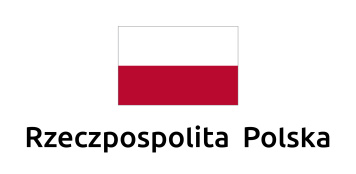 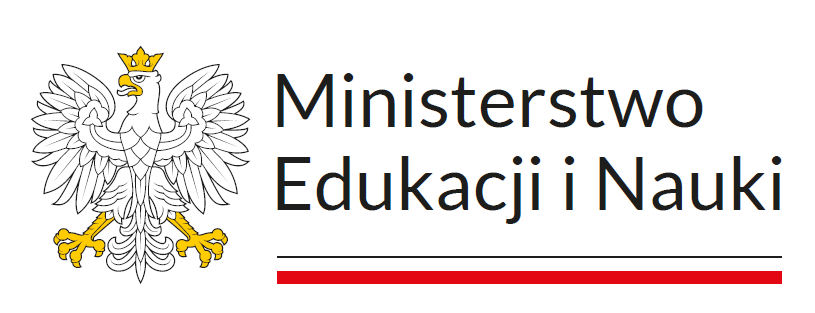 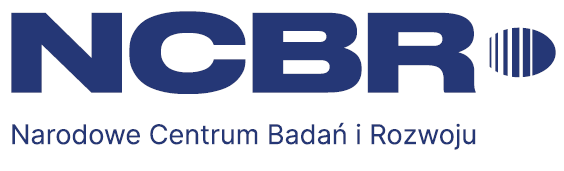 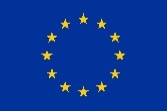 Załącznik nr 5.9 do SWZ ………………………………………………………………………………………………………………………………………………………..…………………………………………………………………………..                  nazwa i adres WykonawcySPECYFIKACJA OFEROWANEGO PRZEDMIOTU ZAMÓWIENIACzęść 9 - Dostawa komputera stacjonarnego typu „stacja robocza” typu 4w postępowaniu o udzielenie zamówienia publicznego prowadzonym w trybie podstawowym bez negocjacji pn. „Dostawa komputerów stacjonarnych typu "stacje robocze i serwer obliczeniowy” oraz  laptopów i monitorów w podziale na 9 części”, nr ref.: DZP/ZP/31/IFPAN/2023/MSNazwa pozycji:Nazwa pozycji:Nazwa pozycji:- Dostawa komputera stacjonarnego typu „stacja robocza” typu 4- Dostawa komputera stacjonarnego typu „stacja robocza” typu 4- Dostawa komputera stacjonarnego typu „stacja robocza” typu 4W celu potwierdzenia spełniania wymaganych parametrów przez oferowany towar Wykonawca zobowiązany jest dla każdego parametru skreślić niewłaściwe określenie w kolumnie E – „Zgodność elementu oferty z OPZ” oraz podać wymagane informacje. W celu potwierdzenia spełniania wymaganych parametrów przez oferowany towar Wykonawca zobowiązany jest dla każdego parametru skreślić niewłaściwe określenie w kolumnie E – „Zgodność elementu oferty z OPZ” oraz podać wymagane informacje. W celu potwierdzenia spełniania wymaganych parametrów przez oferowany towar Wykonawca zobowiązany jest dla każdego parametru skreślić niewłaściwe określenie w kolumnie E – „Zgodność elementu oferty z OPZ” oraz podać wymagane informacje. W celu potwierdzenia spełniania wymaganych parametrów przez oferowany towar Wykonawca zobowiązany jest dla każdego parametru skreślić niewłaściwe określenie w kolumnie E – „Zgodność elementu oferty z OPZ” oraz podać wymagane informacje. W celu potwierdzenia spełniania wymaganych parametrów przez oferowany towar Wykonawca zobowiązany jest dla każdego parametru skreślić niewłaściwe określenie w kolumnie E – „Zgodność elementu oferty z OPZ” oraz podać wymagane informacje. W celu potwierdzenia spełniania wymaganych parametrów przez oferowany towar Wykonawca zobowiązany jest dla każdego parametru skreślić niewłaściwe określenie w kolumnie E – „Zgodność elementu oferty z OPZ” oraz podać wymagane informacje. ABCCDELpATRYBUTPARAMETRYPARAMETRYWYMAGANE WARTOŚCI (opis minimalnych parametrów technicznych i funkcjonalnych)Zgodność elementu oferty z OPZ.W każdym wierszu kolumny należy wpisać czy oferowany sprzęt spełnia minimalne wymagane spełnia/nie spełnia* oraz podać wymagane informacje1ProcesorLiczba procesorówLiczba procesorówJeden, może być bez zintegrowanego układu graficznego spełnia / nie spełnia*2ProcesorLiczba rdzeniLiczba rdzeniLiczba rdzeni co najmniej 20; liczba wątków co najmniej 28spełnia / nie spełnia*Podać:Sumaryczną ilość rdzeni ………….Ilość wątków ……………………..3ProcesorWydajnośćWydajnośćOsiąga w teście cpubenchmark wynik CPUmark 53100 lub wyższy (bez overclokingu), wynik dostępny na stronie https://www.cpubenchmark.net/cpu_list.phpna dzień 30.11.2023r.spełnia /nie spełnia*Podać:Model……………………..4ProcesorBezpieczeństwoBezpieczeństwoDostępna i włączona funkcja Trusted Platform Module lub równoważna – zgodna z systemem operacyjnym zainstalowanym w oferowanym komputerze.spełnia /nie spełnia*5ProcesorKlasa przeznaczeniaKlasa przeznaczeniaStacja roboczaspełnia /nie spełnia*6ProcesorChłodzenieChłodzeniea) Jeden na procesor.b) Posiadający przynajmniej jeden wentylator o średnicy min. 120 mm i całkowitą wydajność odprowadzania ciepła nie mniejszą niż TDP = 250 W.c) Zgodny mechanicznie z procesorem oraz zapewniający nominalna temperaturę procesora przy długotrwałym maksymalnym obciążeniu.spełnia /nie spełnia*7Pamięć RAMPojemność zamontowanaPojemność zamontowanaCo najmniej 64 GBspełnia /nie spełnia*Podać:Pojemność ……………………………8Pamięć RAMLiczba modułówLiczba modułów2 (np. 2x32GB)spełnia /nie spełnia*9Pamięć RAMWydajność modułuWydajność modułuMożliwość osiągnięcia transferu co najmniej 46 GB/s.spełnia /nie spełnia*10Twardy dysk 1Rodzaj nośnikaRodzaj nośnikaSSD - dane przechowywane wyłącznie w pamięci półprzewodnikowej.spełnia /nie spełnia*11Twardy dysk 1Liczba urządzeńLiczba urządzeńNie więcej niż 1 spełnia /nie spełnia*12Twardy dysk 1InterfejsInterfejsM.2, PCIe, z obsługą NVMespełnia /nie spełnia*13Twardy dysk 1Pojemność zamontowanaPojemność zamontowanaCo najmniej 2000 GBspełnia /nie spełnia*Podać:Pojemność ……………………………14Twardy dysk 1Szybkość zapisu Szybkość zapisu Szybkość odczytu co najmniej: 7000 MB/s ,Szybkość zapisu co najmniej: 6000 MB/sspełnia / nie spełnia*15Twardy dysk 2Rodzaj nośnikaRodzaj nośnikaHDD zapis magnetyczny klasy serwerowej/NAS przystosowany do ciągłej pracyspełnia / nie spełnia*16Twardy dysk 2Liczba urządzeńLiczba urządzeńNie więcej niż 1 spełnia / nie spełnia*17Twardy dysk 2InterfejsInterfejsSATA3 6.0 Gbit/sspełnia / nie spełnia*18Twardy dysk 2Pojemność zamontowanaPojemność zamontowanaCo najmniej 16 TB spełnia /nie spełnia*Podać:Pojemność ……….…………..19Płyta głównaZłącza (każde złącze liczone tylko 1 raz jeśli nie opisano inaczej)Złącza (każde złącze liczone tylko 1 raz jeśli nie opisano inaczej)a) PCIe co najmniej 5 sztuk, w tym PCI-E xl6 co najmniej 4 szt., w tym min. 1 szt. PCIe 5.0 x16b) DIMM: co najmniej 4 szt. c) SATA III co najmniej 3 szt.d) M.2 PCIe NVMe 4.0: co najmniej 2 szt.e) USB min. 4 szt. w tym min 2 szt. w standardzie USB 3.2 Gen 2f) RJ-45 min. l sztukaWymagana liczba portów nie może być osiągnięta w wyniku stosowania konwerterów, przejściówek itp. Należy uwzględnić złącza wewnętrzne i zewnętrzne.spełnia /nie spełnia*Podać:Model ………………….………….Producent ………………….……20Płyta głównaObsługa pamięci RAMObsługa pamięci RAMCo najmniej 128 GBspełnia /nie spełnia*21Płyta głównaInterfejs dźwiękowyInterfejs dźwiękowyCo najmniej 24-bitowa karta dźwiękowa zintegrowana z płytą główną, zgodna z High Definition Audio, gniazdo słuchawkowe/mikrofonowe wyprowadzone na przednią część obudowy.spełnia /nie spełnia*22Płyta głównaFunkcja Trusted Platform ModuleFunkcja Trusted Platform ModuleDostępna i włączona spełnia /nie spełnia*23Płyta głównaBIOS kompatybilnośćBIOS kompatybilnośćZgodny z UEFI (Unified Extensible Firmware Interface).spełnia /nie spełnia*24Płyta głównaBIOS zabezpieczenieBIOS zabezpieczenieMożliwość blokowania dostępu do bios hasłem utrzymywanym po odłączeniu zasilania sieciowego.spełnia /nie spełnia*25Interfejs graficznyWydajność Wydajność Dwie karty graficzne osiągające w teście videocardbenchmark wynik 38860 lub wyższy, wynik dostępny na stronie http://www.videocardbenchmark.net na dzień 30.11.2023r. Zgodna z technologią CUDA, min. 24GB pamięci GDDR6Xspełnia /nie spełnia*Podać:Model …………………………….Ilość pamięci RAM……………………Producent …………………………….26Interfejs graficznyZłączaZłączaCo najmniej jedno złącze DisplayPort i HDMIspełnia /nie spełnia*27Interfejs sieciowyWydajność i złącze Wydajność i złącze Obsługuje transmisję LAN 2.5 Gbpsspełnia /nie spełnia*28Interfejs sieciowyFunkcjeFunkcjeWoL (włączana przez użytkownika), PXE 2.1spełnia /nie spełnia*29Interfejs wskazującyKlawiaturaKlawiaturaKlawiatura przewodowa ze złączem USB w układzie QWERTY, polski programisty.spełnia /nie spełnia*30Interfejs wskazującyMyszMyszMysz ze złączem USB, laserowa, z trzema klawiszami oraz rolką (scroll).spełnia /nie spełnia*31ObudowaTyp i rozmiaryTyp i rozmiaryTypu Tower. Możliwość montażu płyt głównych w standardzie: ATX i e-ATX oraz oferowanej płyty głównej.Wyposażona w minimum 2 wentylatory, każdy o średnicy nie mniejszej niż 120mm, zamontowane z przodu i z tyłu lub u góry obudowy.Minimalne wymiary obudowy to 50x23x50 cm. spełnia /nie spełnia*Podać:Model ………………………………Producent ……………………………32ObudowaMożliwości rozbudowyMożliwości rozbudowyLiczba zatok wewnętrznych:dysk 3,5"- min. 3sztUmożliwia zamontowanie dwóch kart graficznych o długości min. 420 mm.Umożliwiająca zamontowanie układu chłodzenia CPU o wysokości min. 180 mm. spełnia / nie spełnia*33ObudowaZasilaczZasilaczSpełniający standardy ATX 3.0Pracujący przy napięciu 230VMoc ciągła co najmniej 1400 WEfektywność co najmniej 92% przy obciążeniu zasilacza na poziomie 50% oraz co najmniej 90% przy obciążeniu zasilacza na poziomie 100%.spełnia / nie spełnia*34System operacyjnyOpisOpisZainstalowany system operacyjny Windows 10 Pro lub nowszy w języku polskim lub równoważny, tzn. umożliwiający uruchomienie bez emulacji programów Origin, Simple ERP, Microsoft Office, tj.  oprogramowania standardowo używanego przez Zamawiającego, na które Zamawiający posiada licencje wieczyste, oraz wspomagany przez producenta: co najmniej do końca 2025 r. przy pomocy bezpłatnych aktualizacji ulepszających system i co najmniej do końca 2027 r. przy pomocy bezpłatnych aktualizacji zabezpieczeń systemu.spełnia /nie spełnia*Podać:Producent…………………………35GwarancjaCzas trwaniaCzas trwaniaCo najmniej 24 miesiącespełnia /nie spełnia*Podać:……………..………….Oferowany okres gwarancji36GwarancjaWarunki świadczeniaWarunki świadczeniaZgodnie z Wymaganiami gwarancyjnymi i serwisowymi.spełnia / nie spełnia*37Wielkość dostawyLiczba sztuk oferowanego zestawu komputer stacjonarny typu „stacja robocza” typu 4Liczba sztuk oferowanego zestawu komputer stacjonarny typu „stacja robocza” typu 41 sztukaspełnia / nie spełnia*38W komórce poniżej (wiersz 39 tabeli) Wykonawca zobowiązany jest wpisać nazwę producenta oraz pełną nazwę (tj. obejmującą model i typ, nazwę handlową, jeśli takie atrybuty są stosowane do oferowanego przedmiotu) dla następujących elementów: komputera, myszy, klawiatury i systemu operacyjnego, stanowiących łącznie zestaw określany jako „komputer stacjonarny typu „stacja robocza” typu 4” opisany parametrami określonymi w niniejszej tabeli.W komórce poniżej (wiersz 39 tabeli) Wykonawca zobowiązany jest wpisać nazwę producenta oraz pełną nazwę (tj. obejmującą model i typ, nazwę handlową, jeśli takie atrybuty są stosowane do oferowanego przedmiotu) dla następujących elementów: komputera, myszy, klawiatury i systemu operacyjnego, stanowiących łącznie zestaw określany jako „komputer stacjonarny typu „stacja robocza” typu 4” opisany parametrami określonymi w niniejszej tabeli.W komórce poniżej (wiersz 39 tabeli) Wykonawca zobowiązany jest wpisać nazwę producenta oraz pełną nazwę (tj. obejmującą model i typ, nazwę handlową, jeśli takie atrybuty są stosowane do oferowanego przedmiotu) dla następujących elementów: komputera, myszy, klawiatury i systemu operacyjnego, stanowiących łącznie zestaw określany jako „komputer stacjonarny typu „stacja robocza” typu 4” opisany parametrami określonymi w niniejszej tabeli.W komórce poniżej (wiersz 39 tabeli) Wykonawca zobowiązany jest wpisać nazwę producenta oraz pełną nazwę (tj. obejmującą model i typ, nazwę handlową, jeśli takie atrybuty są stosowane do oferowanego przedmiotu) dla następujących elementów: komputera, myszy, klawiatury i systemu operacyjnego, stanowiących łącznie zestaw określany jako „komputer stacjonarny typu „stacja robocza” typu 4” opisany parametrami określonymi w niniejszej tabeli.W komórce poniżej (wiersz 39 tabeli) Wykonawca zobowiązany jest wpisać nazwę producenta oraz pełną nazwę (tj. obejmującą model i typ, nazwę handlową, jeśli takie atrybuty są stosowane do oferowanego przedmiotu) dla następujących elementów: komputera, myszy, klawiatury i systemu operacyjnego, stanowiących łącznie zestaw określany jako „komputer stacjonarny typu „stacja robocza” typu 4” opisany parametrami określonymi w niniejszej tabeli.39Pełne nazwy oferowanych elementów zestawu „komputer stacjonarny typu „stacja robocza” typu 4”: a) komputer: ………………………………………………………….………………………………….., b) mysz: …………………………………………………………..………………………………………, c) klawiatura: …………………………………………….………………………………………………, d) system operacyjny: ………………………………………………………………………..………… .Pełne nazwy oferowanych elementów zestawu „komputer stacjonarny typu „stacja robocza” typu 4”: a) komputer: ………………………………………………………….………………………………….., b) mysz: …………………………………………………………..………………………………………, c) klawiatura: …………………………………………….………………………………………………, d) system operacyjny: ………………………………………………………………………..………… .Pełne nazwy oferowanych elementów zestawu „komputer stacjonarny typu „stacja robocza” typu 4”: a) komputer: ………………………………………………………….………………………………….., b) mysz: …………………………………………………………..………………………………………, c) klawiatura: …………………………………………….………………………………………………, d) system operacyjny: ………………………………………………………………………..………… .Pełne nazwy oferowanych elementów zestawu „komputer stacjonarny typu „stacja robocza” typu 4”: a) komputer: ………………………………………………………….………………………………….., b) mysz: …………………………………………………………..………………………………………, c) klawiatura: …………………………………………….………………………………………………, d) system operacyjny: ………………………………………………………………………..………… .Pełne nazwy oferowanych elementów zestawu „komputer stacjonarny typu „stacja robocza” typu 4”: a) komputer: ………………………………………………………….………………………………….., b) mysz: …………………………………………………………..………………………………………, c) klawiatura: …………………………………………….………………………………………………, d) system operacyjny: ………………………………………………………………………..………… .